PHÒNG GIÁO DỤC VÀ ĐÀO TẠO QUẬN LONG BIÊNTRƯỜNG MẦM NON HỒNG TIẾN--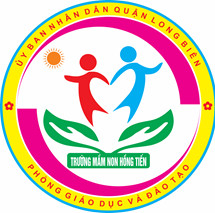 GIÁO ÁN LĨNH VỰC PHÁT TRIỂN GIÁO DỤC THỂ CHẤTĐề tài : - VĐCB : Đi bước dồn ngang trên ghế thể dục	   - TCVĐ : Nhảy tiếp sứcLứa tuổi : Trẻ MGL (5 – 6 tuổi)Số lượng : 20 - 24 trẻThời gian dạy : 30 – 35 phútGiáo viên : Phạm Thanh HuệNăm học 2021 – 2022I. MỤC ĐÍCH - YÊU CẦU:1. Kiến thức:- Trẻ nhớ tên vận động, biết chơi trò chơi- Trẻ biết đi bước dồn ngang trên ghế thể dục2. Kĩ năng:- Trẻ có kĩ năng bước chân sang ngang, phối hợp chân tay nhịp nhàng một cách khéo léo, giữ được thăng bằng- Trẻ biết cách chơi trò chơi và chơi đúng luật- Rèn luyện thể lực, sự khéo léo và khả năng định hướng trong không gian 3. Thái độ: - Trẻ hứng thú, thích tham gia vận động- Rèn luyện ý thức tổ chức kỉ luật, tính nhanh nhẹn, hoạt bát.II. Chuẩn bị:1. Đồ dùng của cô và trẻ- Sân tập sạch sẽ, an toàn- 2 ghế thể dục- 2 lá cờ màu xanh, đỏ - Mỗi trẻ 1 thẻ số, có 9 ngôi nhà có gắn thẻ số từ 1 – 9- Xắc xô, quả bông, đài, loa, 10 chiếc vòng- Nhạc bài “ Đoàn tàu nhỏ xíu” “ Bé khỏe bé ngoan” “ Chú thỏ con” “ Chim mẹ, chim con”- Trang phục cô và trẻ gọn gàng3. Địa điểm - Phòng thể chấtIII, CÁCH TIẾN HÀNH:Hoạt động của côHoạt động của trẻ1, Ổn định tổ chức:- Cô cho cả lớp chơi trò chơi “hãy tìm đúng số”- Cô tặng mỗi trẻ 1 thẻ số để cùng chơi với cô. Khi cô ra hiệu lệnh, trẻ chạy gắn thẻ số mà mình có về đúng ngôi nhà có thẻ số đó.2. Nội dunga, Khởi động- Cho trẻ đi theo vòng tròn kết hợp các kiểu đi : đi thường, đi bằng mũi bàn chân, đi bằng gót bàn chân, đi bằng má bàn chân, chạy nhanh, chạy chậm- Cho trẻ về 4 hàng tập bài tập phát triển chungb, Trọng động* BT PTC- ĐT tay : 2 tay đưa ngang, lên cao ( 6l x 4n)- ĐT chân : tay đưa ra trước. nhún chân ( 6l x 4n )- ĐT bụng : tay giơ cao cúi gập người ( 4l x 4n )- ĐT bật : chân trước chân sau ( 4l x 4n )* VĐCB “Đi bước dồn ngang trên ghế thể dục” - Cô cho trẻ đứng đội hình 2 hàng ngang- Sơ đồ luyện tập:- Cô giới thiệu : Đây là đường đến trường ( cô chỉ vào ghế thể dục), vì đường rất hẹp nên các con phải đi dồn ngang. Các con quan sát cô thực hiện nhé- Cô giới thiệu tên VĐCB - Cô làm mẫu lần 1 : không giải thích- Lần 2 : kết hợp giải thíchCô đứng trước vạch xuất phát , khi có hiệu lệnh, cô bước lên ghế thể dục đi bước dồn ngang trên ghế. Cứ như vậy cho đến hết ghế thì bước xuống dưới.- Cô gọi 1,2 trẻ khá lên thực hiện- Cô cho lần lượt trẻ lên thực hiện- Sau mỗi lần trẻ thực hiện cô nhận xét, động viên trẻ, nhắc trẻ đi thẳng người, khéo léo giữ thăng bằng trên ghế thể dục.* TCVĐ: Nhảy tiếp sức- Cô giới thiệu tên trò chơi- Cô mời trẻ nhắc lại cách chơi, luật chơi+ Cách chơi: Chia trẻ về làm 2 đội chơi. Khi có hiệu lệnh , bạn đầu hàng cầm cờ bật liên tục qua 5 ô, sau đó đổi cờ và mang về cho bạn tiếp theo. Cứ như vậy cho đến bạn cuối cùng.+ Luật chơi: Chỉ được bật khi đã nhận được cờ- Cô cho trẻ chơi 3 – 4 lần- Cô nhận xét sau mỗi lần chơi- Cô cho cả lớp nhắc lại tên VĐCBc, Hồi tĩnh- Cô cho trẻ làm chim bay nhẹ nhàng quanh phòng3. Kết thúc- Cô nhận xét, tuyên dương và khen ngợi trẻ, động viên khuyến khích trẻ chưa thực hiện được.- Cô mời trẻ cất dọn đồ dùng và chuyển hoạt động- Trẻ chơi cùng các bạn- Trẻ thực hiện theo hiệu lệnh của cô- Trẻ về 4 hàng- Trẻ tập BTPTC- Trẻ về đội hình 2 hàng ngang- Trẻ lắng nghe- Trẻ lắng nghe- Trẻ quan sát- Trẻ quan sát và lắng nghe- 1,2 trẻ khá lên thực hiện- Trẻ thực hiện VĐCB- Trẻ lắng nghe- Trẻ lắng nghe- Trẻ trả lời- Trẻ lắng nghe- Trẻ lắng nghe- Trẻ chơi- Trẻ lắng nghe- Trẻ trả lời- Trẻ vận động nhẹ nhàng- Trẻ lắng nghe- Trẻ cất dọn đồ dùng